СОБРАНИЕ ПРЕДСТАВИТЕЛЕЙ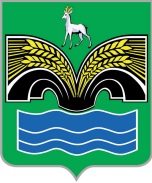 СЕЛЬСКОГО ПОСЕЛЕНИЯ ХИЛКОВОМУНИЦИПАЛЬНОГО РАЙОНА КРАСНОЯРСКИЙСАМАРСКОЙ ОБЛАСТИЧЕТВЕРТОГО СОЗЫВАПРОЕКТРЕШЕНИЕ______________________________О внесении изменений в Порядок сообщения лицами, замещающими муниципальные должности и должности муниципальной службы в сельском поселении Хилково муниципального района Красноярский Самарской области, о возникновении личной заинтересованности при исполнении должностных обязанностей, которая приводит или может привести к конфликту интересовВ целях организации деятельности по рассмотрению сообщений о возникновении личной заинтересованности депутатов Собрания представителей сельского поселения Хилково муниципального района Красноярский Самарской области, которая приводит или может привести к конфликту интересов, руководствуясь частью 4.1 статьи 12.1 Федерального закона от 25.12.2008 № 273-ФЗ «О противодействии коррупции», Собрание представителей сельского поселения Хилково муниципального района Красноярский Самарской области РЕШИЛО:1. Внести в Порядок сообщения лицами, замещающими муниципальные должности и должности муниципальной службы в сельском поселении Хилково муниципального района Красноярский Самарской области, о возникновении личной заинтересованности при исполнении должностных обязанностей, которая приводит или может привести к конфликту интересов, утвержденный решением Собрания представителей сельского поселения Хилково муниципального района Красноярский Самарской области от 15.04.2016 № 12, следующие изменения:1) пункты 5 и 6 изложить в следующей редакции:«5. Депутаты Собрания представителей сельского поселении Хилково муниципального района Красноярский Самарской области (далее - депутаты поселения), направляют уведомление на имя председателя Собрания представителей сельского поселении Хилково муниципального района Красноярский Самарской области (далее - председатель Собрания представителей поселения) и в постоянную комиссию по вопросам социальной политики, общественной безопасности и правопорядка (далее - Комиссия по безопасности). Председатель Собрания представителей поселения направляют уведомление в Комиссию по безопасности.6. Муниципальные служащие направляют уведомление на имя Главы поселении.»;2) абзац второй пункта 8 изложить в следующей редакции:«Уведомления, представленные депутатами поселения и председателем Собрания представителей поселения, направляются заместителю председателя Комиссии по безопасности.»;3) в абзаце третьем пункта 8 слова «секретарь Комиссии по контролю за лицами, замещающими муниципальные должности,» заменить словами «Комиссия по безопасности»;4) в абзаце первом пункта 9 слова «секретарем Комиссии по контролю за лицами, замещающими муниципальные должности,» заменить словами «Комиссией по безопасности»;5) абзац третий пункта 9 изложить в следующей редакции:«- председателю Комиссии по безопасности - в отношении уведомлений, поданных депутатами поселения и председателем Собрания представителей поселения;»;6) в абзаце пятом пункта 9 слова «Комиссию по контролю за лицами, замещающими муниципальные должности,» заменить словами «Комиссию по безопасности»;7) абзац шестой пункта 9 признать утратившим силу;8) в абзаце первом пункта 10 слова «Комиссией по контролю за лицами, замещающими муниципальные должности,» заменить словами «Комиссией по безопасности»;9) в абзаце пятом пункта 10 слова «Комиссия по контролю за лицами, замещающими муниципальные должности,» заменить словами «Комиссия по безопасности», слова «Комиссии по контролю за лицами, замещающими муниципальные должности,» заменить словами «Комиссии по безопасности»;10) пункт 10 дополнить абзацем шестым следующего содержания:«Решение Комиссии по безопасности направляется депутату поселения, направившему соответствующую информацию, а также председателю Собрания представителей не позднее трех дней со дня его принятия»;11) в пункте 11 слова «Комиссия по контролю за лицами, замещающими муниципальные должности,» заменить словами «Комиссия по безопасности»;12) в пункте 12 слова «Комиссия по контролю за лицами, замещающими муниципальные должности» заменить словами «Комиссия по безопасности»;13) пункт 13 изложить в следующей редакции:«13. Собрание представителей поселения рассматривает поступившие решения Комиссии по безопасности и принимает решение о принятии мер по предотвращению или урегулированию конфликта интересов в соответствии с законодательством Российской Федерации, Регламентом Собрания представителей поселения и иными муниципальными правовыми актами поселения.Глава поселения рассматривает поступившие решения Комиссии по соблюдению требований к служебному поведению муниципальных служащих, и принимает решения о принятии мер по предотвращению или урегулированию конфликта интересов в соответствии с законодательством Российской Федерации, и иными муниципальными правовыми актами поселения.»;14) дополнить пунктом 15 следующего содержания:«15. При проведении проверки в отношении депутата поселения, входящего в состав Комиссии по безопасности, данное лицо не принимает участие в голосовании по рассматриваемым в отношении него вопросам.».2. Опубликовать настоящее решение в газете «Красноярский вестник».3. Настоящее решение вступает в силу со дня его официального опубликования. Председатель Собрания представителей сельского поселения Хилково муниципального района Красноярский Самарской области _______________ В.Г. БалабановаГлава сельского поселения Хилковомуниципального районаКрасноярский Самарской области_______________ О.Ю. Долгов 